Sehr geehrte Damen und HerrenBezugnehmend auf Ihr Gesuch um erleichterte Einbürgerung der dritten Ausländergeneration bestätigen wir, dass wir in unserem Register keine Hinweise zum Wohnsitz oder Aufenthaltsrecht Ihrer Grosseltern gefunden haben. Bitte überlassen Sie diesen Brief zusammen mit Ihren Gesuchsunterlagen dem Staatssekretariat für Migration (SEM). Vielen Dank für Ihr Verständnis.Keine Hinweise zum Wohnsitz oder Aufenthaltsrecht Ihrer Grosseltern		Freundliche Grüsse		Freundliche Grüsse		Einwohnerdienste		Einwohnerdienste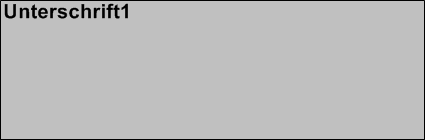 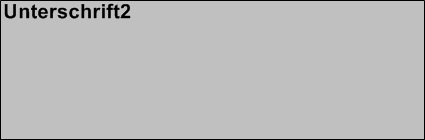 		XX		XX		Abteilungsleiter		Abteilungsleiter